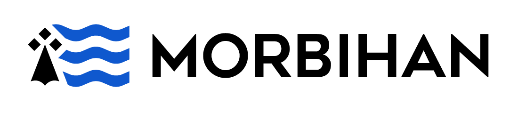 IDENTIFICATION DU PORTEUR :Nom de la structure : statut juridique : Adresse du siège social : Code postal : /__/__/__/__/__/ Commune :  N° de téléphone : /__/__/__/__/__/__/__/__/__/__/ E-mail : _____________________________________________________________  Le représentant légal (le Président ou autre personne désignée par les statuts) Nom : Prénom :Fonction :Contact téléphonique et mail : La(es) personne(s) chargée(s) du dossier au sein de la structure : Nom : Prénom :Fonction :Contact téléphonique et mail :Autres interlocuteurs (précisez nom et la place dans le projet) :  Rayonnement de l’activité de la structure : Communal 	  	 	 Départemental         	 	 	 	 	 National 	  	 	Régional 	               	 	 ATTESTATION SUR L’HONNEURDans le cadre de cette demande, le gestionnaire demande à être reconnu en tant qu’habitat inclusif pour que les futurs habitants puissent être éligibles à l’AVP.Le représentant légal de la structure doit attester sur l’honneur la validité des renseignements transmis.  Si le signataire n’est pas le représentant légal de la structure, merci de joindre le pouvoir lui permettant d’engager celle-ci.  Je soussigné(e) ________________________________________ (nom et prénom) Représentant légal de la structure (Président ou personne désignée par les statuts), certifie que la structure est en règle au regard de l'ensemble des déclarations sociales et fiscales ainsi que des cotisations et paiements correspondants, certifie exactes et sincères les informations fournies dans le présent dossier, notamment l’approbation du budget par les instances statutaires,  								 	 	Signature Identification de l’HABITAT Identification de l’HABITAT SITUATION GEOGRAPHIQUEcommune d’implantation (en milieu urbain ? en centre-bourg ? en zone rurale ?, caractéristiques de la commune)environnement, proximité : -des services de transports ? -des commerces ? -services de soins et paramédicaux ? -services sociaux ? -services médico-sociaux ?PUBLIC/PROFIL ET NOMBREPersonnes âgées ? Personnes handicapées ?Besoins spécifiques ?Lieu de vie antérieur Si le projet s’adresse à une mixité de publics, préciser le profil des autres habitants EVALUATION DES BESOINSOriginie du projet, étude de besoins réaliséeprocédure de constitution du collectif (réunion, groupe de travail…)PARTENARIAT Quelle est l’implication de la mairie ?  Participe-t-elle au comité de pilotage ? Quels partenaires locaux soutiennent ce projet ? Bailleur, ESSMS…ORGANISATION HABITATPromoteur éventuel :propriétaire :Gestionnaire de l’Intermédiation locative : Le gestionnaire de l’HI et employeur de la pers chargée de l’AVP : Les services médico-sociaux pouvant intervenir  : PORTEUR AVPexpérience dans le domaine social, médico-socialexpérience habitat inclusifTYPE D’HABITAT Propriétaire ?regroupés, diffus, intergénérationnelscontenu de l’espace privatif (kitchenette, salle de bain, WC..)studio, T1, T2…Distance entre les différents logements des bénéficiaires de l’AVPMODALITE ACCES HABITATpropriétaire, location, sous-location, colocationTYPE DE PROJET IMMOBILIERConstruction neuve, acquisition amélioration, offre déjà existanteOpération immobilière globale : opération immobilière mixte ou dédiée à l’habitat inclusif ?, (nb total de logements et typologie du public)TYPE DE PRETLOGEMENT SOCIALNombre de logements : Nature des logements : privé / public Si public, type de prêt :PLAI / PLUS / PLSDOMOTIQUE ENVISAGEEDétails techniques utilisésCOÛT LOYERmontant du loyer avec charges afférentes au loyer par habitant et par mois, sans déduction d'éventuelles allocations individuelles (Si les loyers sont différents selon les logements de l'habitat inclusif : indiquer le montant moyen par habitant par mois)ESPACE COMMUNSurfaceLocalisation et distance vis-à-vis des logementsContenu (kitchenette, espace extérieur…)mutualisation ?Ouverture sur extérieurMODALITE DE MISE EN ŒUVRE DU PROJET DE VIE SOCIALE ET PARTAGEmodalités envisagées de « sélection » des futurs habitantsComment est envisagée l’évaluation du projet de vie partagée ?AIDE A LA VIE PARTAGEEProfil de poste, recrutement déjà connu ?temps de présence ?, employeur du (des) postes ?EVALUATION COÛT VIE PARTAGEENiveau d’aide à la vie partagée souhaité ?Justification au regard des besoins des personnesFINANCEMENT COÛT VIE PARTAGEESubvention CD :Autres : mise en commun de la PCH ?CALENDRIERMaturité du projet : déjà en fonctionnement ? Ouverture prochaine ? En réflexion ?date de démarrage des travaux date d’ouverture prévisionnelleSUBVENTION OBTENUE-ingénierie ? si oui par qui ?-investissement ? si oui par qui ? (Petite villle de demain, fondation..)SUBVENTION SOLLICITEEFonctionnement Equipementinvestissement